Accountant with 2 Years Professional Experience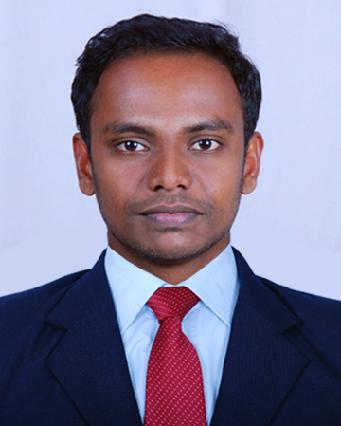 ARUN Current Location: Doha, QatarContact number: + 971504973598Email: arun.378536.@2freemail.com CAREER OBJECTIVETo be associated with a progressive organization that gives me the scope to apply my knowledge and skill in Accounts/Finance and involve myself as a part of the team that dynamically works towards the growth of the organization.WORK EXPERIENCEAccountant: Rich Dad B P O, Kerala, India (Aug 2015 – Aug 2017)JOB PROFILEUpdate and maintain accounting journals, ledgers and other records detailing financial business transactionsPrepare and review Vouchers, Quotation, LPO, Delivery note, Debit note, Credit note, invoices, Receipts, Payments and any other related documentsEnsure liquidity management strategies to maintain healthy cash flow availabilityReconcile of A/R and A/P, Prepare ageing report & Maintain list of accounts receivable and payablePrepare Bank reconciliation & reconciliation of Debtors & CreditorsReconciled inventory and altered journal entries to match general ledger with inventory systemPrepare & Maintain Salary, Leave Salaries & End of Service Indemnity provisions, Employee Loans & Advances and other benefits & final settlements etcManage month-end close activities including the preparation and review of Adjustments & Closing entriesPreparing various financial reports on timely manner includes T/B, P&L, B/S , Cash Flows & Aging Reports etcManage Fixed Asset Register, and maintain all related documentationsLiaison with management, auditors, Bankers & external partiesCoordinates and assembles information for the annual audit and provides assistance to external auditors in the review of financial operationsPerforms other duties as assigned or requiredEDUCATIONAL QUALIFICATIONBachelor of Computer Applications(BCA), M G University, IndiaCertificate of International Financial Accounting(Institute of International Accountants, India)IT SKILLSMicrosoft Office PackagesAccounting packages – Tally ERP 9, PeachtreeConfident to do any Accounting SoftwarePROFESSIONAL SKILLSTime ManagementStress toleranceLeadershipHonestProfessionalismKnowledge of concepts & principlesQuick learnerReference can be provided on demand.PERSONAL DETAILSDate of Birth: 19/03/1994Gender: MaleNationality: IndianMarital Status: SingleReligion: HinduLanguages Known: English, Malayalam and HindiVisa Status: On arrival VisaREFERENCES